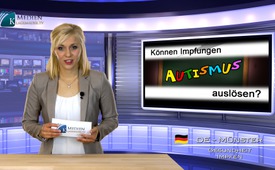 Les vaccinations peuvent-elles provoquer l’autisme ?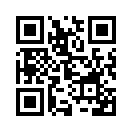 « Les vaccinations peuvent-elles provoquer l’autisme ? » Le 26 avril, le « Frankfurter Allgemeine Zeitung », en bref FAZ, a publié, je cite : « Depuis des années un faux bruit circule selon lequel la vaccination contre la rougeole peut provoquer l’autisme. Des chercheurs ont démontré maintenant que la vaccination ne présente aucun danger, même pour des enfants qui présentent un fort risque d’autisme. »  
Il s’agit donc de savoir si les déclarations du FAZ peuvent être attestées ou démenties ?Chers téléspectateurs, nous vous souhaitons la bienvenue à notre commentaire médiatique : « Les vaccina-tions peuvent-elles provoquer l’autisme ? » Le 26 avril, le « Frankfurter Allgemeine Zeitung », en bref FAZ, a publié, je cite : « Depuis des années un faux bruit circule selon lequel la vaccination contre la rougeole peut provoquer l’autisme. Des chercheurs ont démontré maintenant que la vaccination ne présente aucun danger, même pour des enfants qui présentent un fort risque d’autisme. »  
Il s’agit donc de savoir si les déclarations du FAZ peuvent être attestées ou démenties ? 
D’abord au sujet de la définition de l’autisme : L’OMS catégorise l’autisme comme troubles profonds du dé-veloppement. Il s’agirait d’un dysfonctionnement incurable de la perception et du traitement des informations par le cerveau. Les symptômes peuvent aller des petits problèmes comportementaux jusqu’à un handicap grave.
Maintenant il y a des études et des analyses différentes qui attirent l’attention sur une relation entre la vacci-nation et l’autisme :
En 2000 a eu lieu une rencontre passée inaperçue aux yeux du public, entre de hauts fonctionnaires du CDC (qui est l’autorité des épidémies des Etats-Unis), les principaux spécialistes des vaccinations à l’OMS, et des représentants de tous les grands fabricants pharmaceutiques de vaccins. Ils se sont réunis pour discuter d’une nouvelle étude inquiétante. L’analyse d’enregistrements médicaux de 100.000 enfants montrait que manifestement le Thiomersal, un conservateur à base de mercure contenu dans les vaccins, serait respon-sable de l’augmentation dramatique des cas d’autisme parmi les enfants. 
Le Thiomersal a été développé en premier par le groupe pharmaceutique américain Eli Lilly, qui est un des plus grands et plus influents du monde. Dès le début, en 1930, Eli Lilly savait que ce produit provoque des dommages chez les animaux et aussi chez les hommes et qu’il peut être mortel. Beaucoup d’études attiraient l’attention sur le risque des vaccinations pour le cerveau des animaux et surtout des enfants. 
Dès les années 1990, Maurice Hillemann, un des pères des programmes de vaccination du groupe pharma-ceutique Merck, a mis en garde contre les risques que font courir aux bébés les injections de vaccins conte-nant du mercure. Malgré ses avertissements le CDC a recommandé la poursuite de l’utilisation des vaccins contenant du Thiomersal, en 1991 encore. 
Avant 1989, les enfants américains d’âge préscolaire recevaient seulement trois vaccinations. 10 ans plus tard il y en avait 22 au total. A mesure que le nombre de vaccinations augmentait, le nombre des cas d’autisme chez les enfants explosait également. 
Mais ces enquêtes et ces études connues ne parvenaient jamais au grand public. Lorsqu’on a diagnostiqué l’autisme chez son petit-fils, Dan Burton, un républicain de l’Indiana, a déclenché une enquête concernant le Thiomersal ; l’enquête a duré trois ans. Le résumé de son comité était le suivant, je cite : « Le Thiomersal, utilisé comme conservateur dans les vaccins, est en relation directe avec l’épidémie d’autisme. L’administration chargée d’autoriser la mise sur le marché des médicaments aux Etats-Unis et d’autres or-ganisations du contrôle de la santé publique ont négligé de prendre les mesures correctes et nécessaires. » 
Les médias principaux ne mentionnent guère les nombreuses décisions de justice qui attribuent des indem-nisations s’élevant à des millions pour aider toute leur vie des enfants après un dommage de vaccination. 
Pour conclure, nous mentionnons que sur la notice du vaccin de rougeole – oreillons – rubéole du laboratoire Merck &Cie, les effets secondaires suivants sont dénombrés : Encéphalites, c’est-à-dire inflammation du cer-veau, convulsions et symptômes d’autisme.  
Mesdames, Messieurs, en raison des faits et des études évoqués ici, il y a – contrairement aux affirmations du journal FAZ – des rapports très clairs entre les vaccinations et les risques d’autisme parmi les enfants. 
Au revoir, chers téléspectateurs, et bonne soirée.de Claudia H.Sources:http://www.faz.net/aktuell/wissen/medizin/hochrisikokinder-kein-zusammenhang-zwischen-autismus-und-impfung-13550611.html
https://de.wikipedia.org/wiki/Autismus
http://info.kopp-verlag.de/medizin-und-gesundheit/was-aerzte-ihnen-nicht-erzaehlen/jennifer-lilley/pharmaindustrie-intern-impfungen-verursachen-autismus.html
http://www.merck.com/product/usa/pi_circulars/m/mmr_ii/mmr_ii_pi.pdf
http://info.kopp-verlag.de/medizin-und-gesundheit/was-aerzte-ihnen-nicht-erzaehlen/ethan-a-huff/us-gesundheitsministerium-gibt-zu-impfstoffe-brandgefaehrlich.html;jsessionid=33086E090076D5A9404141B39B4FDD54
http://info.kopp-verlag.de/medizin-und-gesundheit/gesundes-leben/jonathan-benson/-impfgericht-sprichtzwei-autistischen-kindern-millionen-entschaedigung-zu.html
Zeugenbericht von Robert F. Kennedy Jr., aus Buch „Virus-Wahn“ – Wie die Medizin-Industrie ständig Seuchen erfindet und auf Kosten der Allgemeinheit Milliarden-Profite macht, Torsten Engelbrecht, Claus KöhnleinCela pourrait aussi vous intéresser:#Vaccination-fr - oui ou non ? Faits et arrière-plans - www.kla.tv/Vaccination-frKla.TV – Des nouvelles alternatives... libres – indépendantes – non censurées...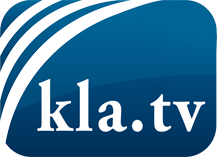 ce que les médias ne devraient pas dissimuler...peu entendu, du peuple pour le peuple...des informations régulières sur www.kla.tv/frÇa vaut la peine de rester avec nous! Vous pouvez vous abonner gratuitement à notre newsletter: www.kla.tv/abo-frAvis de sécurité:Les contre voix sont malheureusement de plus en plus censurées et réprimées. Tant que nous ne nous orientons pas en fonction des intérêts et des idéologies de la système presse, nous devons toujours nous attendre à ce que des prétextes soient recherchés pour bloquer ou supprimer Kla.TV.Alors mettez-vous dès aujourd’hui en réseau en dehors d’internet!
Cliquez ici: www.kla.tv/vernetzung&lang=frLicence:    Licence Creative Commons avec attribution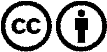 Il est permis de diffuser et d’utiliser notre matériel avec l’attribution! Toutefois, le matériel ne peut pas être utilisé hors contexte.
Cependant pour les institutions financées avec la redevance audio-visuelle, ceci n’est autorisé qu’avec notre accord. Des infractions peuvent entraîner des poursuites.